В соответствии с частью 3 статьи 12 Федерального закона от 07.02.2011          № 6-ФЗ «Об общих принципах организации и деятельности контрольно-счетных органов субъектов Российской Федерации и муниципальных образований», статьей 23 Устава муниципального образования Усть-Абаканский район, Совет депутатов  Усть-Абаканского района  Республики ХакасияРЕШИЛ:1.Утвердить  Порядок включения в план деятельности Контрольно-счетной палаты Усть-Абаканского поручений Совета депутатов Усть-Абаканского района, предложений Главы Усть-Абаканского района, предложений Глав поселений Усть-Абаканского района согласно приложению к настоящему решению.2. Настоящее Решение вступает в силу со дня его принятия.ПредседательСовета депутатовУсть-Абаканского района					Е.Н. БаравлеваПриложениек  решению Совета депутатов Усть-Абаканского районаот_________№______Порядоквключения в план деятельности Контрольно-счетной палаты Усть-Абаканского поручений Совета депутатов Усть-Абаканского района, предложений Главы Усть-Абаканского района, предложений Глав поселений Усть-Абаканского районаСтатья 1. Общие положения1.1. Настоящий порядок разработан в соответствии с частью 3 статья 12 Федерального закона от 07.02.2011 № 6-ФЗ «Об общих принципах организации и деятельности контрольно-счетных органов субъектов Российской Федерации и муниципальных образований» и Положения о Контрольно-счетной палате Усть-Абаканского района Республики Хакасия.1.2. Планирование деятельности Контрольно – счетной палаты Усть-Абаканского района Республики Хакасия (далее – Контрольно-счетная палата) осуществляется с учетом результатов контрольных и экспертно-аналитических мероприятий, а также на основании поручений Совета депутатов Усть-Абаканского района (далее – поручения), предложений Главы Усть-Абаканского района (далее – предложения) и предложений глав поселений Усть-Абаканского района, принявших в установленном порядке решение о передаче Контрольно-счетной палате Усть-Абаканского района части полномочий по осуществлению внешнего муниципального финансового контроля и заключивших соответствующее Соглашение (далее – главы поселений) на осуществление контрольных и экспертно-аналитические мероприятий (далее – предложения глав поселений).Статья 2. Порядок направления поручений, предложений в план деятельности Контрольно-счетной палаты.2.1. Контрольно – счетная палата осуществляет свою деятельность на основе планов, которые разрабатывает и утверждает самостоятельно.2.2. План деятельности Контрольно – счетной палаты на год утверждается председателем в срок до 30 декабря года, предшествующего планируемому.2.3. Для формирования плана деятельности Контрольно-счетной палаты на очередной год поручения, предложения и предложения глав поселений направляются в Контрольно-счетную палату до 15 декабря текущего года.2.4. Все поручения, предложения, предложения глав поселений, поступившие в Контрольно-счетную палату, рассматриваются в течение 10 дней со дня их поступления и подлежат включению в план деятельности Контрольно-счетной палаты, если они относятся к полномочиям Контрольно-счетной палаты.Поручения Совета депутатов Усть-Абаканского района оформляются соответствующими решениями и направляются в Контрольно-счетную палату сопроводительным письмом. Предложения Главы Усть-Абаканского района, глав поселений, заключивших соответствующее Соглашение, оформляются на официальном бланке в письменном виде.Необходимым условием является указание в поручении, предложении, предложении глав поселений - цели, предмета и основных вопросов контрольного или экспертно-аналитического мероприятия, а также о сроках его проведения (при необходимости).2.5. При направлении поручений, предложений и предложений глав поселений для включения в годовой план деятельности Контрольно-счетной палаты, а также при инициировании проведения внеплановых контрольных и экспертно-аналитических мероприятий следует учитывать следующие критерии:а) законность, своевременность и периодичность проведения контрольных и экспертно-аналитических мероприятий;б) степень обеспеченности ресурсами (трудовыми, техническими, материальными);в) реальность сроков выполнения контрольных и экспертно-аналитических мероприятий, определяемая с учетом всех возможных повременных затрат;г) реальность, оптимальность планируемых контрольных и экспертно-аналитических мероприятий, равномерность распределения нагрузки (по повременным и трудовым ресурсам);д) наличие резерва времени для выполнения внеплановых контрольных и экспертно-аналитических мероприятий.2.6. По итогам рассмотрения поступивших поручений, предложений и предложений глав поселений председатель Контрольно-счетной палаты принимает решение:а) о включении в план деятельности Контрольно-счетной палаты поручения, предложения, предложения глав поселений;б) об отказе от включения в план деятельности поручения, предложения, предложения глав поселений с мотивированным обоснованием его принятия.2.7. В план деятельности Контрольно-счетной палаты не включаются поручения, предложения, предложения глав поселений:а) если Контрольно - счетной палатой установлено, что по предложенному мероприятию уже имеется отчет или заключение органа внешнего муниципального финансового контроля района, за исключением случаев поступления оформленной в письменном виде информации, подтверждающей наличие нарушений в деятельности объекта контроля (по вновь открывшимся обстоятельствам);б) если мероприятие уже включено в план;в) осуществление мероприятия не входит в полномочия Контрольно-счетной палаты.Информация о результатах рассмотрения поручений, предложений, предложений глав поселений направляется Контрольно-счетной палатой их инициаторам в течении 5 дней после принятия соответствующего решения.Статья 3. Корректировка плана деятельностиКонтрольно-счетной палаты3.1. При подготовке предложений по изменению плана деятельности Контрольно-счетной палаты следует исходить из необходимости минимизации его корректировки.3.2. Изменения и дополнения в план деятельности Контрольно-счетной палаты в отношении поручений, предложений, предложений глав поселений вносятся распоряжением председателя Контрольно-счетной палаты. 3.3. Поручения, предложения и предложения глав поселений, поступившие после утверждения годового плана деятельности Контрольно-счетной палаты, годовой план деятельности подлежит изменению в течение 15 дней со дня их поступления.3.4. Корректировка плана деятельности Контрольно-счетной палаты может осуществляться в виде:- изменения наименования мероприятий;- изменения сроков проведения мероприятий;- исключения мероприятий из плана;- включения дополнительных мероприятий в план.3.5. Поручения, предложения, предложения глав поселений о внесении изменений в план деятельности Контрольно-счетной палаты направляются на имя председателя Контрольно-счетной палаты.К каждому поручению, предложению, предложению глав поселений о включении дополнительного контрольного мероприятия в план деятельности Контрольно-счетной палаты прилагается обоснование (значимость и актуальность вносимых вопросов и мероприятий, конкретный объект контроля, срок исполнения (дней)).Данные поручения, предложения, предложению глав поселений рассматриваются Контрольно-счетной палатой в 10-дневный срок со дня их поступления.При принятии решения о проведении внепланового контрольного или экспертно-аналитического мероприятия в обязательном порядке рассматривается вопрос о возможном исключении из годового плана деятельности Контрольно-счетной палаты (или переносе его в план на следующий год) ранее запланированного контрольного или экспертно-аналитического мероприятия.ПРОЕКТРЕШЕНИЕот ________ 2023 г.                         рп Усть-Абакан                                      № __Об утверждении Порядка включения в план деятельности Контрольно-счетной палаты Усть-Абаканского поручений Совета депутатов Усть-Абаканского района, предложений Главы Усть-Абаканского района, предложений Глав поселений Усть-Абаканского района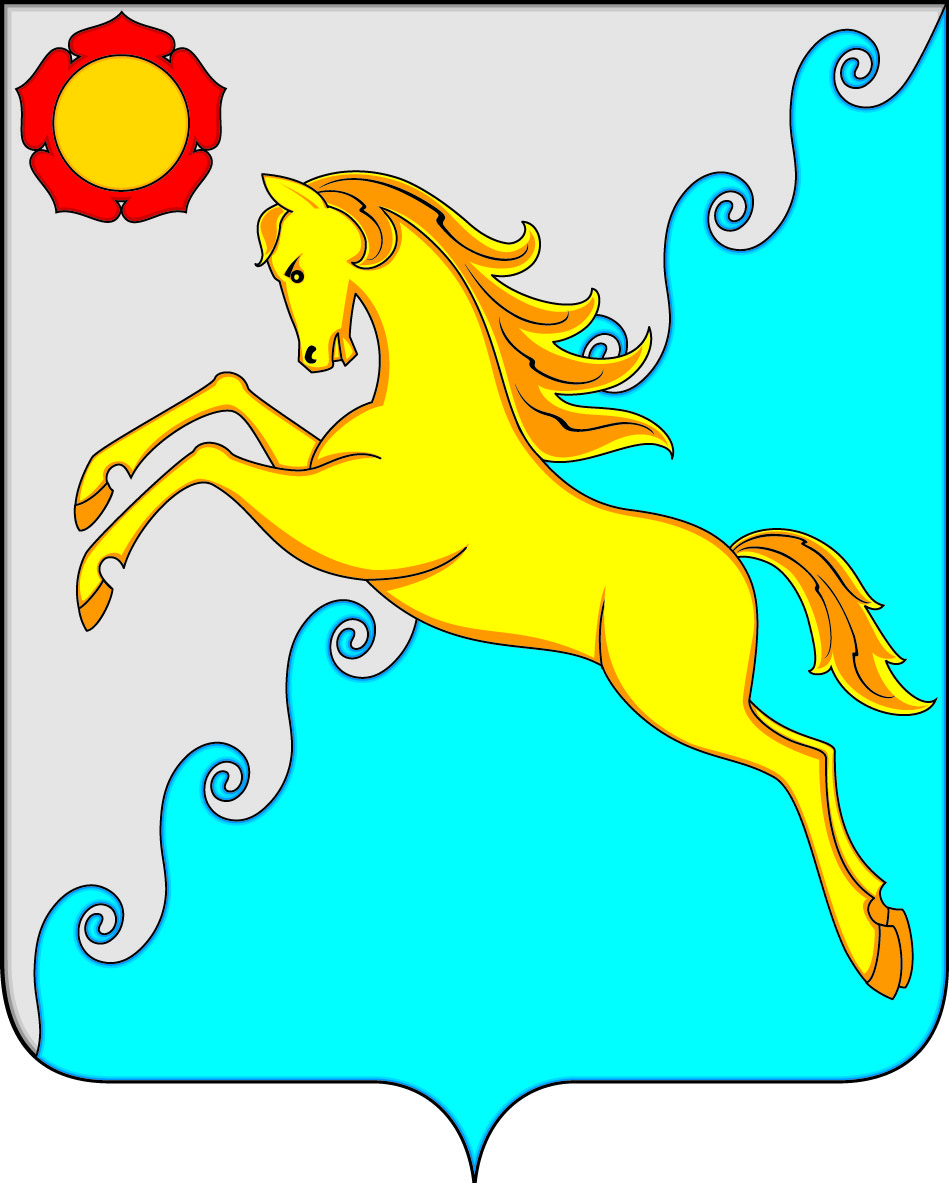 